Beskrivningstext 1.3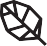 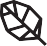 Beskrivningstext Corkeen PlayBakgrundDet finns ännu ingen passande AMA-kod för Corkeen Play. Projektören får därmed välja en egen kod vid upprättande av förfrågningsunderlag.MarköverbyggnaderNedan följer ett exempel. Se fallskyddstabeller på www.corkeen.se för korrekta relationer mellan fallhöjder och tjocklekar på det stötdämpande underlaget.Corkeen Play (välj egen beteckning)Corkeen Play Top Layer Engineered Cork Granules	15 mm
Corkeen Play Base Layer Engineered Cork Granules xx mm Bärlager (16-32)	300 mmEntreprenören ska i samråd med kontrollanten fortlöpande kontrollera att överbyggnadstjocklekar är rätt valda med hänsyn till förekommande jordarter i terrassen.Markbeläggning av korkCorkeen PlayAvser beteckning XX i omfattning enligt ritning YYY och översikt marköverbyggnader. Gjutning utförs enligt leverantörens anvisningar. Beteckning XX ska vara typ Corkeen Play från Nordic Surface eller likvärdig.
- Granulatet för baslagret som används ska komma från Quercus Suber L. arter.
- Granulatet för baslagret ska vara fritt från tungmetaller, EDCs, T-VOCs, Formaldheyd 	och PAH.
- Granulatet för topplagret som används ska komma från Quercus Suber L. arter.
- Granulatet för topplagret ska vara fritt från tungmetaller, EDCs, T-VOCs, Formaldheyd 	och PAH.
- Produkten ska vara testad enligt EN 12616.
- Produkten ska vara testad enligt EN 1177.
Mönsterläggning enligt detaljritning ZZZ. XX utförs med stötdämpande underlag för fallhöjd xx m enligt översikt marköverbyggnader.Ytan ges ensidigt fall på minst 1 %.Lekställningar ska vara säkerhetsbesiktigade innan gjutning får ske.Nordic Surface Sweden AB är återförsäljare av Corkeen Play i Sverige.